Обработка изделий: Кромки фанеры закруглены и шлифованы, окрашены. Для окраски элементов из влагостойкой фанеры применяется водно-дисперсионное покрытие, устойчивое к атмосферному и химическому воздействию. На фанерных элементах нанесено стилизованное изображение износостойкими красками на UV-принтере. Финишное покрытие - водно-дисперсионный лак с добавлением биоцидной добавки НАНОСЕРЕБРО.Изделия из металла имеют плавные радиусы закругления и тщательную обработку швов. Для покрытия изделий из стали используется экологически чистое, обладающее хорошей устойчивостью к старению в атмосферных условиях, стабильностью цвета антикоррозийное, выдерживающее широкий диапазон температур, двойное порошковое окрашивание.В целях безопасности все отдельно выступающие детали и резьбовые соединения закрыты пластиковыми колпачками, края болтов закрыты пластиковыми заглушками.Закладные детали опорных стоек – двойное порошковое окрашивание.Соответствие стандартам: Все изделия ТМ СКИФ спроектированы и изготовлены согласно национальному стандарту РФ, а именно ГОСТ Р52169-2012, ГОСТ Р52168-2012.Оборудование изготовлено по чертежам и техническим условиям изготовителя и соответствует требованиям ТР ЕАЭС 042/2017.Паспорт на изделие: на русском языке, согласно ГОСТ Р 52301-2013, раздел 5.Гарантийный срок на изделия 12 месяцевНазначенный срок службы 10 лет.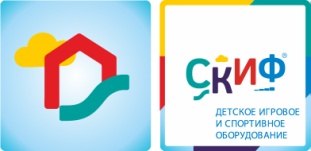 МФ 41.03.06 Скамейка детская ПаровозикМФ 41.03.06 Скамейка детская ПаровозикМФ 41.03.06 Скамейка детская ПаровозикКомплектацияКомплектацияКомплектацияКол-воЕдиница измерения2Подставка под лавкуВыполнена из влагостойкой фанеры толщиной 18 мм, кромки фанеры тщательно шлифованы, окрашены с нанесением рисунка. Размер 620х300х182шт3ЛавкаВыполнена из влагостойкой фанеры толщиной 24 мм, кромки фанеры тщательно шлифованы,  окрашены в желтый цвет. Размер 1080х300х242шт4БортВыполнен из влагостойкой фанеры толщиной 18 мм, кромки фанеры тщательно шлифованы,  окрашены с нанесением рисунка. Стилизован под паровозик. Размер 1170х1000х18 мм.1шт8Габариты (ДхШхВ), мм1170х620х10001170х620х10001170х620х10009Зона безопасности, мм 2170х16202170х16202170х1620